应无线电通信局主任的要求，我荣幸地向大会提交大会筹备会议（CPM）的报告。报告为响应国际电联理事会第1343号决议而起草，并经WRC-15的第二次大会筹备会议（2015年3月23日至4月2日，日内瓦）批准。本文件的电子版在以下网址提供：http://www.itu.int/md/R12-CPM15.02-R-0001/en。	秘书长
	赵厚麟世界无线电通信大会（WRC-15）
2015年11月2-27日，日内瓦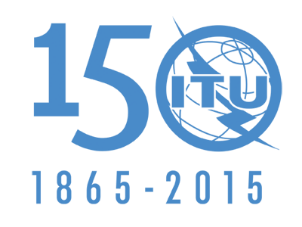 国 际 电 信 联 盟全体会议文件 3-C2015年4月29日原文：英文秘书长的说明秘书长的说明2015年世界无线电通信大会的大会筹备会议报告2015年世界无线电通信大会的大会筹备会议报告